[Name of Customer Agency]Risk management plan[Program Name]Version 1.0[Day, Month, Year]Document HistoryI have carefully assessed the Risk Management Plan for the <<INSERT NAME OF PROGRAM>>. This document has been completed in accordance with the requirements of the Office of Shared Solutions and Performance Improvement (OSSPI) Guidance.MANAGEMENT CERTIFICATION - Please check the appropriate statement.______ The document is accepted. ______ The document is accepted pending the changes noted.______ The document is not accepted.We fully accept the content within this project artifact and associated tasks._______________________________	_____________________<<Insert Name>>		<<Insert Date>><<Insert Title>>_______________________________	_____________________<<Insert Name>>		<<Insert Date>><<Insert Title>>Program Introduction<<This document should be signed by the Program Executive Sponsor and should be reviewed and approved by both the Provider and the Customer Program Manager.Provide a brief description of the migration program objectives and activities that the Risk Management Plan will support. Include program structure diagram.>>Risk Management Plan<<Provide a high-level summary of the program’s risk management plan including risk and issue identification, roles and responsibilities, documentation, monitoring, and impact minimization. Include a risk and issue management and reporting flow diagram portraying risk, issue, and decision escalation criteria and responsibilities.>>Overall Risk and Issue Management Process<<Describe the risk and issue management process, which includes the activities necessary to identify, assess, monitor, and report on risks and issues. Provide a risk management process flow diagram including the steps to identify, assess, monitor, and report risks and issues.>>Roles and Responsibilities<<Outline roles and responsibilities for the four areas of the risk management process: identification, assessment, monitoring, and reporting.>>Table 1: Roles and ResponsibilitiesRisk and Issue Identification, Assessment, and Response/ResolutionIdentification and AssessmentRisk Identification<<Describe the risk identification process, including who is responsible, activities involved, and methodology.>> Issue Identification<<Issues are realized risks that are affecting the project. Describe the issue identification process.>>Risk Assessment<<Explain how identified risks will be categorized and assessed in order to determine their potential impact on the project. This description will include the following sections:>>Risk Type: <<Explain how issue owners will identify the appropriate issue type using the categories defined by OMB in the Circular A-11, found here: Link>>Risk Qualitative Analysis: <<Explain how risk owners will assess the probability and impact of occurrence for each identified risk using the ratings outlined in Figure 1. This will result in a risk score that translates into a severity rating of high, medium, or low for each risk.>>Risk Probability: <<Explain the scale that will be used to rank a risk’s probability.1—Not likely (~10%  chance of occurrence)2—Low likelihood (~30%  chance of occurrence)3—Likely (~50% chance of occurrence)4—Highly Likely (~70% chance of occurrence)5—Near Certainty (~90% chance of occurrence)>>Risk Impact: <<Explain scale that will be used to assess a risk’s impact.1 — Minimal or No Impact (Less than 1% impact to budget, no impact to schedule)2 — Minor (Greater than 1% and less than 5% impact to budget, no impact on ability to meet key dates)3 — Moderate (Greater than 5% and less than 10% impact budget, no impact to milestones)4 — Significant (Greater than 10% impact to budget, critical path milestones impacted)5 — Severe (Greater than 10% impact to budget, cannot meet program milestones)>>Risk Severity: <<Explain how the severity level of a risk will be calculated (multiplying the probability score by the impact score):1 — Minimal or No Impact (Insignificant change to cost, schedule or scope)2 — Minor (Minor increase to cost and schedule and minor areas of scope affected)3 — Moderate (Moderate increase to cost and schedule and major areas of scope affected)4 — Significant (Significant increase to cost and schedule and an unacceptable reduction to scope)5 — Severe (Severe increase to cost and schedule and project end item is effectively useless)>>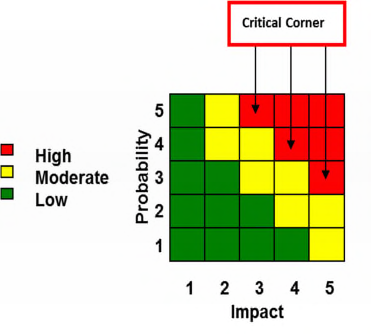 Figure 1: Qualitative Risk AnalysisRisk Response: <<Explain approaches that will be used to address each risk – mitigate, accept, or avoid.>> Risk Response Plans: <<Explain how risk response plans will be developed and managed.>> Risk Trigger Dates, Events, and Contingency Plans: <<Explain expected or potential trigger dates, events that are expected or potential triggers, and contingency plans necessary for each risk.>> Closure Criteria: <<Explain how risk owners will identify criteria that must be met for a risk to be considered addressed and closed.>>Issue Assessment<<Describe how issue owners will assess all identified issues to determine the range of possible release or program outcomes.>>Issue Type: <<Explain how issue owners will identify the appropriate issue type using the categories defined by OMB in the Circular A-11, found here: Link>>Issue Qualitative Analysis: <<Explain how a risk impact score will be assigned for issues that were not previously identified as a risk.>>Issue Impact: <<Explain the impact level of an issue.1 — Minimal or No Impact (Minimal or no consequence to technical performance)2 — Minor (Minor reduction in technical performance or supportability, can be tolerated with little or no impact on program)3 — Moderate (Moderate reduction in technical performance or supportability with limited impact on program objectives)4 — Significant (Significant degradation in technical performance or major shortfall in supportability; may jeopardize program success)5 — Severe (Severe degradation in technical performance; Cannot meet key technical/supportability threshold; Will jeopardize program success)>>Issue Resolution Plans: <<Explain how issue resolution plans will be developed.>>Issue Due Date: <<Describe the process for identifying due date that documents the targeted completion of activities required to resolve an issue.>>Closure Criteria: <<Describe the process for identify the criteria that must be met for an issue to be considered addressed and closed.>>Risk and Issue Monitoring and ReportingMonitoring and Reporting<<Provide an overview of the process for monitoring and reporting the status of risks and issues throughout a project’s lifecycle.>>Risk Monitoring and Reporting<<Explain the process for monitoring and reporting risks.>> Issue Monitoring and Reporting<<Explain the process for monitoring and reporting issues.>> Leadership and Oversight Reporting<<Describe the approach to report on risk and issue status to management and oversight stakeholders.>>Tools and Practice<<Explain how Risk and Issue Logs will be maintained and how often risks will be discussed and in what forum.>>Closing a Risk or Issue<<Explain the process for closing risks and issues.>>Appendix A: Risk and Issue Management Process Steps<<Develop a risk and issue management process flow diagram demonstrating process steps. Include a list of each risk management process step, owner, and description.>>Table 2: Risk Management Process<<Develop a risk and issue management process flow diagram demonstrating process steps. Include a list of each risk management process step, owner, and description.>>Table 3: Issue Management ProcessAppendix B: Fields in Risk and Issue Logs<<Provide fields that are included in Risk Log.>>Table 4: Risk Log Fields<<Provide fields that are included in the Issue Log.>>Table 5: Issue Log FieldsAppendix C: Key References<<Insert the name, version number, description, and physical location of any documents referenced in this document. Add rows to the table as necessary.>>Table below summarizes the documents referenced in this document.Table 6: Key ReferencesAppendix D: Key TermsTable below provides definitions and explanations for terms and acronyms relevant to the content presented within this document. Table 7: Key TermsRelease No.DateAuthorRevision Description1.0Initial Draft VersionRoleResponsibilityStep	OwnerDescriptionStep	OwnerDescriptionFieldDescriptionSummarySummaryRisk #Unique identifier for the risk.TitleHigh-level description of the risk.DescriptionDetailed description of the risk in "if" "then" format.Response PlanActionable response plan details consisting of the actions required to address the risk.Risk ResponseResponse strategy selected for the risk, which is required to close a risk:Avoid – Eliminate the risk by eliminating the causeMitigate – Identify ways to reduce the probability or the impact of the risk if it occursAccept – No action will be taken to address riskStatusRisk status:New – The risk has been created, but not started. It will remain in this status until it is started.In Progress – The risk is in progress. It will remain in this status while the risk is being reviewed.Pending Approval – The risk is awaiting approval. It will remain in this status until the risk is approved.Escalated – The risk has been escalated to a higher approval body. It will remain in this status while the risk is being reviewed.Closed – The risk has been closed and all required fields have been updated. No further action is required.Cancelled – The risk was no longer required and no action was taken. No further action is required.Defer – Defer the evaluation/response for the risk until a later project phaseRisk Status NotesAdditional details that inform the status of the risk, including changes to status or response actions over time.Risk TypePopulate this field using risk types determined by OMB in the Circular A-11, found here: LinkProgram or ReleaseDescribes what release the risk impacts or if it is at the program level.Created ByName of user who created the risk.Created OnDate the risk was created.Risk Owner(s) - OrganizationDescribes if the risk is owned by the Customer or Provider, or If the ownership is Shared.Risk OwnerName of person responsible for addressing the risk.Probability (Likelihood)Probability or likelihood that the risk will occur: 1—Not likely (~10% chance of occurrence) 2—Low likelihood (~30% chance of occurrence) 3—Likely (~50% chance of occurrence) 4—Highly Likely (~70% chance of occurrence) 5—Near Certainty (~90% chance of occurrence)Consequence/ Impact Impact level of the risk:— Minimal or No Impact (0-5% impact to cost or schedule)— Minor (5% impact to cost or schedule)— Moderate (10% impact to cost or schedule)— Significant (15% impact to cost or schedule)— Severe (20% or more impact to cost or schedule)SeveritySeverity rating, based upon the calculation of likelihood and impact.Modified OnThe last date in which the risk was modified.Risk ResponseRisk ResponseRisk TriggerEven that if occurs will cause a risk to be realized.Due Date (Trigger Date)If not addressed, the risk will be realized on this date.Risk Contingency PlanDescription of the risk contingency, or backup plan, enacted if the risk is triggered.Related Risk #Risks Log reference number(s) if the risk is related to other risk(s).Closure CriteriaCriteria that must be met to close the risk, if applicable.NotesNotesOMB IDOffice of Management and Budget Identifier, which corresponds with OMB 300 submissions.NotesNotes about the risk.Reference MaterialsLinks to any reference materials related to the risk.FieldDescriptionSummarySummaryIssue #Unique identifier for the issue.Related Risk #If applicable, enter the related risk item captured in the Risk Log.TitleHigh-level description of the issue.DescriptionDetailed description of the issue.Resolution PlanDetailed description of how the issue is planned to be resolved, which can be drawn from the contingency or backup plan for elevated risks.StatusIssue status:New—The issue has been created. It will remain in this status until it is started/validated by the project manager.In Progress—The issue is in progress. It will remain in this status while the issue is being addressed.Pending Approval —The issue is awaiting approval for inclusion in the log. It will remain in this status until the issue is approved.Closed—The issue has been resolved and all required fields have been updated. No further action is required.Cancelled—The issue was no longer valid and no action was taken. No further action is required.Issue Status NotesProvides details about the status of the issue during the period in which it's being resolved.Issue TypePopulate this field using issue types determined by OMB in the Circular A-11, found here: LinkProgram or ReleaseIdentify if the issue impacts a specific release or the entire program.Created ByName of user who created the issue.Created OnDate the issue was created.Issue Owner(s) – OrganizationDescribes if the issue is owned by the Customer or Provider, or If the ownership is SharedIssue Owner(s)Name of person responsible for addressing the issue.Due DateDate the issue is due to be complete. This may be equal to or greater than the current dateProbability/LikelihoodRealized Risk.Consequence/ImpactImpact level of the issue:— Minimal or No Impact (0-5% impact to cost or schedule)— Minor (5% impact to cost or schedule)— Moderate (10% impact to cost or schedule)— Significant (15% impact to cost or schedule)— Severe (20% or more impact to cost or schedule)PriorityPriority of the issue.Critical or Impact Score of 5 - The issue is jeopardizing overall project objectives and must be addressed immediately.High or Impact Score of 4 - The issue is negatively impacting the project significantly (for example, cost overruns or milestone delays) and must be addressed as soon as possible.Medium or Impact Score of 3 - The issue is negatively impacting the project and should be addressed, monitored, and controlled using regular project issue management processes.Low or Impact Score of 2 or 1 - The issue has minimal impact and should be addressed as cost and schedule permits.Modified OnDate in which the issue was last modified in the tracker.ResolutionResolutionClosure CriteriaDetailed description of the closure criteria for the issue.Closed DateDate the issue was completed.Change Request #If a change request is needed to resolve the issue, specify the change request reference number.NotesNotesOMB IDOffice of Management and Budget Identifier, which corresponds with OMB 300 submissions.NotesNotes about the risk.Reference MaterialsLinks to any reference materials related to the risk.Document NameDescriptionLocation<<Document Name and Version Number>><<Document description>><<URL to where document is located>>TermDefinition<<Insert Term>><<Provide definition of term and acronyms used in this document>>